I would like to thank Steve Crone, Deena Smith, and everybody who I worked with at the Tiffin YMCA. I enjoyed my internship and working alongside everybody at the Y. I have took some lessons with me from my time at the internship and will use them in my future jobs and life experiencesThank you all 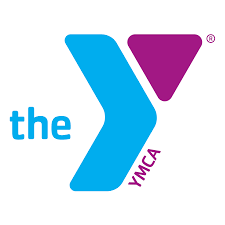 